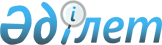 О внесении изменений в решение Жангалинского районного маслихата от 21 декабря 2012 года № 5-2 "О районном бюджете на 2013-2015 годы"
					
			Утративший силу
			
			
		
					Решение Жангалинского районного маслихата Западно-Казахстанской области от 24 декабря 2013 года № 15-2. Зарегистрировано Департаментом юстиции Западно-Казахстанской области 28 декабря 2013 года № 3389. Утратило силу решением Жангалинского районного маслихата Западно-Казахстанской области от 13 марта 2014 года № 16-5      Сноска. Утратило силу решением Жангалинского районного маслихата Западно-Казахстанской области от 13.03.2014 № 16-5      В соответствии с Бюджетным кодексом Республики Казахстан от 4 декабря 2008 года и Законом Республики Казахстан "О местном государственном управлении и самоуправлении в Республике Казахстан" от 23 января 2001 года районный маслихат РЕШИЛ:



      1. Внести в решение Жангалинского районного маслихата от 21 декабря 2012 года № 5-2 "О районном бюджете на 2013-2015 годы" (зарегистрированный в Реестре государственной регистрации нормативных правовых актов № 3150, опубликованное 19 января 2013 года в газете "Жаңарған өңір") следующие изменения:



      в пункте 1:

      в подпункте 1):

      цифру "2 338 445 тысяч" заменить цифрой "2 340 859 тысяч";

      цифру "1 823 184 тысяч" заменить цифрой "1 825 598 тысяч";

      в подпункте 2) цифру "2 337 433 тысяч" заменить цифрой "2 339 847 тысяч";



      приложение 1 к указанному решению изложить в новой редакции согласно приложению к настоящему решению.



      2. Настоящее решение вводится в действие с 1 января 2013 года.      Председатель сессии                    М. Кайрлиев

      Секретарь районного маслихата          З. Сисенғали

Приложение

к решению районного маслихата

от 24 декабря 2013 года № 15-2Приложение 1

к решению районного маслихата

от 21 декабря 2012 года № 5-2 Районный бюджет на 2013 год0
					© 2012. РГП на ПХВ «Институт законодательства и правовой информации Республики Казахстан» Министерства юстиции Республики Казахстан
				КатегорияКатегорияКатегорияКатегорияКатегорияСумма, тысяч тенгеКлассКлассКлассКлассСумма, тысяч тенгеПодклассПодклассПодклассСумма, тысяч тенгеСпецификаСпецификаСумма, тысяч тенгеНаименованиеСумма, тысяч тенгеІ. Доходы2 340 8591Налоговые поступления511 81601Подоходный налог124 2932Индивидуальный подоходный налог124 29303Социальный налог102 1181Социальный налог102 11804Налоги на собственность275 9121Налоги на имущество253 1863Земельный налог1 1904Налог на транспортные средства20 2365Единый земельный налог1 30005Внутренние налоги на товары, работы и услуги7 3332Акцизы1 4693Поступления за использование природных и других ресурсов1 0004Сборы за ведение предпринимательской и профессиональной деятельности4 86407Прочие налоги5191Прочие налоги51908Обязательные платежи, взимаемые за совершение юридически значимых действий и (или) выдачу документов уполномоченными на то государственными органами или должностными лицами1 6411Государственная пошлина1 6412Неналоговые поступления1 62801Доходы от государственной собственности6155Доходы от аренды имущества, находящегося в государственной собственности61506Прочие неналоговые поступления1 0131Прочие неналоговые поступления1 0133Поступления от продажи основного капитала1 81703Продажа земли и нематериальных активов1 8171Продажа земли1 8174Поступление трансфертов1 825 59802Трансферты из вышестоящих органов государственного управления1 825 5982Трансферты из областного бюджета1 825 598Функциональная группаФункциональная группаФункциональная группаФункциональная группаФункциональная группаСумма,

тыс. тенгеФункциональная подгруппаФункциональная подгруппаФункциональная подгруппаФункциональная подгруппаСумма,

тыс. тенгеАдминистратор бюджетных программАдминистратор бюджетных программАдминистратор бюджетных программСумма,

тыс. тенгеПрограммаПрограммаСумма,

тыс. тенгеНаименованиеСумма,

тыс. тенгеІІ. Затраты2 339 84701Государственные услуги общего характера161 5991Представительные, исполнительные и другие органы, выполняющие общие функции  государственного управления149 468112Аппарат маслихата района (города областного значения)13 564001Услуги по обеспечению деятельности маслихата района (города областного значения)10 091003Капитальные расходы государственного органа3 473122Аппарат акима района (города областного значения)45 936001Услуги по обеспечению деятельности акима района (города областного значения)40 381003Капитальные расходы государственного органа5 555123Аппарат акима района в городе, города районного значения, поселка, аула (села), аульного (сельского) округа89 968001Услуги по обеспечению деятельности акима района в городе, города районного значения, поселка, аула (села), аульного (сельского) округа86 227022Капитальные расходы государственного органа3 7419Прочие государственные услуги общего характера12 131459Отдел экономики и финансов района (города областного значения)12 131001Услуги по реализации государственной политики в области формирования и развития экономической политики, государственного планирования, исполнения бюджета и управления коммунальной собственностью района (города областного значения)12 13102Оборона2 2951Военные нужды2 295122Аппарат акима района (города областного значения)2 295005Мероприятия в рамках исполнения всеобщей воинской обязанности2 29504Образование1 416 0511Дошкольное воспитание и обучение125 406464Отдел образования района (города областного значения)125 406009Обеспечение деятельности организаций дошкольного воспитания и обучения 122 574040Реализация государственного образовательного заказа в дошкольных организациях образования2 8322Начальное, основное среднее и общее среднее образование1 240 530464Отдел образования района (города областного значения)1 240 530003Общеобразовательное обучение1 170 186006Дополнительное образование для детей70 3449Прочие услуги в области образования50 115464Отдел образования района (города областного значения)49 115001Услуги по реализации государственной политики на местном уровне в области образования 9 050004Информатизация системы образования в государственных учреждениях образования района (города областного значения)1 300005Приобретение и доставка учебников, учебно-методических комплексов для государственных учреждений образования района (города областного значения)16 445007Проведение школьных олимпиад, внешкольных мероприятий и конкурсов районного (городского) масштаба373012Капитальные расходы государственного органа1 700015Ежемесячная выплата денежных средств опекунам (попечителям) на содержание ребенка-сироты (детей-сирот), и ребенка (детей), оставшегося без попечения родителей6 084020Обеспечение оборудованием, программным обеспечением детей-инвалидов, обучающихся  на дому746067Капитальные расходы подведомственных государственных учреждений и организаций13 417466Отдел архитектуры, градостроительства и строительства района (города областного значения)1 000037Строительство и реконструкция объектов образования1 00006Социальная помощь и социальное обеспечение191 3482Социальная помощь169 814451Отдел занятости и социальных программ района (города областного значения)169 814002Программа занятости42 747005Государственная адресная социальная помощь15 623006Оказание жилищной помощи693007Социальная помощь отдельным категориям нуждающихся граждан по решениям местных представительных органов29 756010Материальное обеспечение детей-инвалидов, воспитывающихся и обучающихся на дому1 594014Оказание социальной помощи нуждающимся гражданам на дому27 527016Государственные пособия на детей до 18 лет46 060017Обеспечение нуждающихся инвалидов обязательными гигиеническими средствами и предоставление услуг специалистами жестового языка, индивидуальными помощниками в соответствии с индивидуальной программой реабилитации инвалида5 814023Обеспечение деятельности центров занятости населения09Прочие услуги в области социальной помощи и социального обеспечения21 534451Отдел занятости и социальных программ района (города областного значения)21 534001Услуги по реализации государственной политики на местном уровне в области обеспечения занятости и реализации социальных программ для населения18 233011Оплата услуг по зачислению, выплате и доставке пособий и других социальных выплат1 251021Капитальные расходы государственного органа2 05007Жилищно-коммунальное хозяйство276 0401Жилищное хозяйство105 904458Отдел жилищно-коммунального хозяйства, пассажирского транспорта и автомобильных дорог района (города областного значения)1 485031Изготовление технических паспортов на объекты кондоминиумов1 485464Отдел образования района (города областного значения)0026Ремонт объектов в рамках развития сельских населенных пунктов по Дорожной карте занятости 20200466Отдел архитектуры, градостроительства и строительства района (города областного значения)104 419003Проектирование, строительство и (или) приобретение жилья коммунального жилищного фонда950004Проектирование, развитие, обустройство и (или) приобретение инженерно-коммуникационной инфраструктуры103 469072Строительство и (или) приобретение служебного жилища и развитие и (или) приобретение инженерно-коммуникационной инфраструктуры в рамках Дорожной карты занятости 202002Коммунальное хозяйство153 954123Аппарат акима района в городе, города районного значения, поселка, аула (села), аульного (сельского) округа2 702014Организация водоснабжения населенных пунктов2 702466Отдел архитектуры, градостроительства и строительства района (города областного значения)151 252058Развитие системы водоснабжения и водоотведения в сельских населенных пунктах151 2523Благоустройство населенных пунктов16 182123Аппарат акима района в городе, города районного значения, поселка, аула (села), аульного (сельского) округа15 482008Освещение улиц населенных пунктов7 902009Обеспечение санитарии населенных пунктов1 774011Благоустройство и озеленение населенных пунктов5 806466Отдел архитектуры, градостроительства и строительства района (города областного значения)700007Развитие благоустройства городов и населенных пунктов70008Культура, спорт, туризм и информационное пространство150 1121Деятельность в области культуры79 141457Отдел культуры, развития языков, физической культуры и спорта района (города областного значения)79 141003Поддержка культурно-досуговой работы79 1412Спорт2 500457Отдел культуры, развития языков, физической культуры и спорта района (города областного значения) 2 500009Проведение спортивных соревнований на районном (города областного значения) уровне2 5003Информационное пространство53 217456Отдел внутренней политики района (города областного значения)7 956002Услуги по проведению государственной информационной политики через газеты и журналы7 956457Отдел культуры, развития языков, физической культуры и спорта района (города областного значения)45 261006Функционирование районных (городских) библиотек45 2619Прочие услуги по организации культуры, спорта, туризма  и информационного пространства15 254456Отдел внутренней политики района (города областного значения)6 111001Услуги по реализации государственной политики на местном уровне в области информации, укрепления государственности и формирования социального оптимизма граждан4 961003Реализация мероприятий в сфере молодежной политики1 000006Капитальные расходы государственного органа150457Отдел культуры, развития языков, физической культуры и спорта района (города областного значения)9 143001Услуги по реализации государственной политики на местном уровне в области культуры, развития языков, физической культуры и спорта7 543014Капитальные расходы государственного органа1 60010Сельское, водное, лесное, рыбное хозяйство, особо охраняемые природные территории, охрана окружающей среды и животного мира, земельные отношения90 3721Сельское хозяйство27 036459Отдел экономики и финансов района (города областного значения)9 106099Реализация мер по оказанию социальной поддержки специалистов9 106477Отдел сельского хозяйства и земельных отношений района (города областного значения)17 930001Услуги по реализации государственной политики на местном уровне в сфере сельского хозяйства и земельных отношений17 9306Земельные отношения0463Отдел земельных отношений района (города областного значения)0001Услуги по реализации государственной политики в области регулирования земельных отношений на территории района (города областного значения)09Прочие услуги в области сельского, водного, лесного, рыбного  хозяйства, охраны окружающей среды и земельных отношений63 336475Отдел предпринимательства, сельского хозяйства и ветеринарии района (города областного значения)0013Проведение противоэпизоотических мероприятий0477Отдел сельского хозяйства и земельных отношений района (города областного значения)63 336012Проведение противоэпизоотических мероприятий63 33611Промышленность, архитектурная, градостроительная и строительная деятельность8 6412Архитектурная, градостроительная и строительная деятельность8 641466Отдел архитектуры, градостроительства и строительства района (города областного значения)8 641001Услуги по реализации государственной политики  в области строительства, улучшения архитектурного облика городов, районов и населенных пунктов области и обеспечению рационального и эффективного градостроительного освоения территории района (города областного значения)8 491015Капитальные расходы государственного органа15012Транспорт и коммуникации3 1531Автомобильный транспорт3 153123Аппарат акима района в городе, города районного значения, поселка, аула (села), аульного (сельского) округа3 153013Обеспечение функционирования автомобильных дорог в городах районного значения, поселках, аулах (селах), аульных (сельских) округах3 15313Прочие30 7719Прочие30 771123Аппарат акима района в городе, города районного значения, поселка, аула (села), аульного (сельского) округа16 590040Реализация мер по содействию экономическому развитию регионов  в рамках Программы "Развитие регионов"16 590458Отдел жилищно-коммунального хозяйства, пассажирского транспорта и автомобильных дорог района (города областного значения)10 945001Услуги по реализации государственной политики на местном уровне в области жилищно-коммунального хозяйства, пассажирского транспорта и автомобильных дорог10 645013Капитальные расходы государственного органа300459Отдел экономики и финансов района (города областного значения)3 236012Резерв местного исполнительного органа района (города областного значения)3 236475Отдел предпринимательства, сельского хозяйства и ветеринарии района (города областного значения)0001Услуги по реализации государственной политики на местном уровне в области развития предпринимательства, промышленности, сельского хозяйства и ветеринарии014Обслуживание долга1391Обслуживание долга139459Отдел экономики и финансов района (города областного значения)139021Обслуживание долга местных исполнительных органов по выплате вознаграждений и иных платежей по займам из областного бюджета13915Трансферты9 3261Трансферты9 326459Отдел экономики и финансов района (города областного значения)9 326006Возврат неиспользованных (недоиспользованных) целевых трансфертов4 512024Целевые текущие трансферты в вышестоящие бюджеты в связи с передачей функций государственных органов из нижестоящего уровня государственного управления в вышестоящий4 814III. Чистое бюджетное кредитование47 565Бюджетные кредиты47 56510Сельское, водное, лесное, рыбное хозяйство, особо охраняемые природные территории, охрана окружающей среды и животного мира, земельные отношения47 5651Сельское хозяйство47 565459Отдел экономики и финансов района (города областного значения)47 565018Бюджетные кредиты для реализации мер социальной поддержки специалистов47 565IV. Сальдо по операциям с финансовыми активами10 700Приобретение финансовых активов10 70013Прочие10 7009Прочие10 000122Аппарат акима района (города областного значения)10 700065Формирование или увеличение уставного капитала юридических лиц10 700V. Дефицит (профицит) бюджета-57 253VI. Финансирование дефицита (использование профицита) бюджета57 2537Поступления займов46 73701Внутренние государственные займы46 7372Договоры займа46 73703Займы, получаемые  местным исполнительным органом района (города областного значения)46 73716Погашение займов6 3491Погашение займов6 349459Отдел экономики и финансов района (города областного значения)6 349005Погашение долга местного исполнительного органа перед вышестоящим бюджетом6 3498Используемые остатки бюджетных средств16 865801Остатки бюджетных средств16 8658011Свободные остатки бюджетных средств16 865801101Свободные остатки бюджетных средств16 865